Celebration of LifeJohn/Jane Doe (Name Here)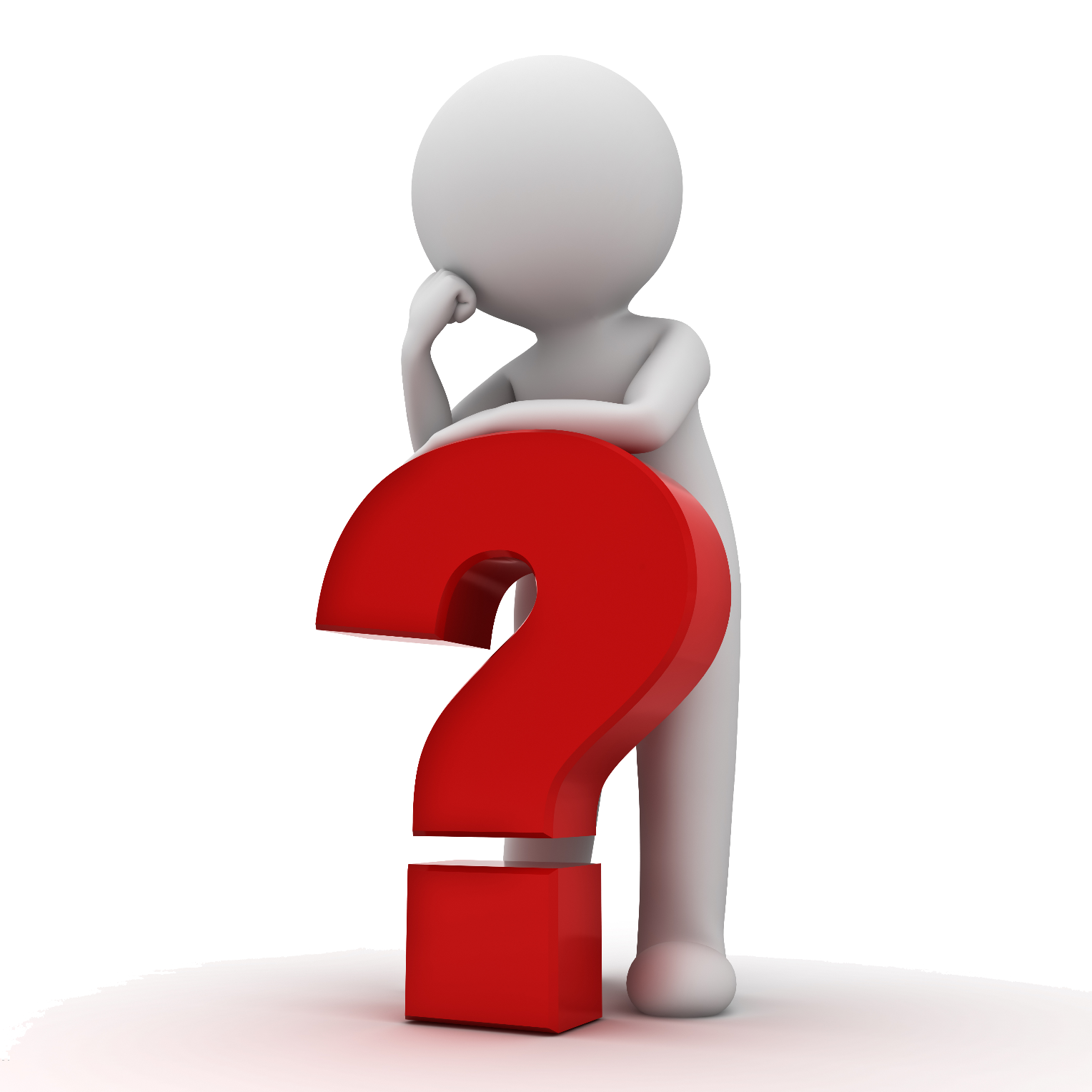 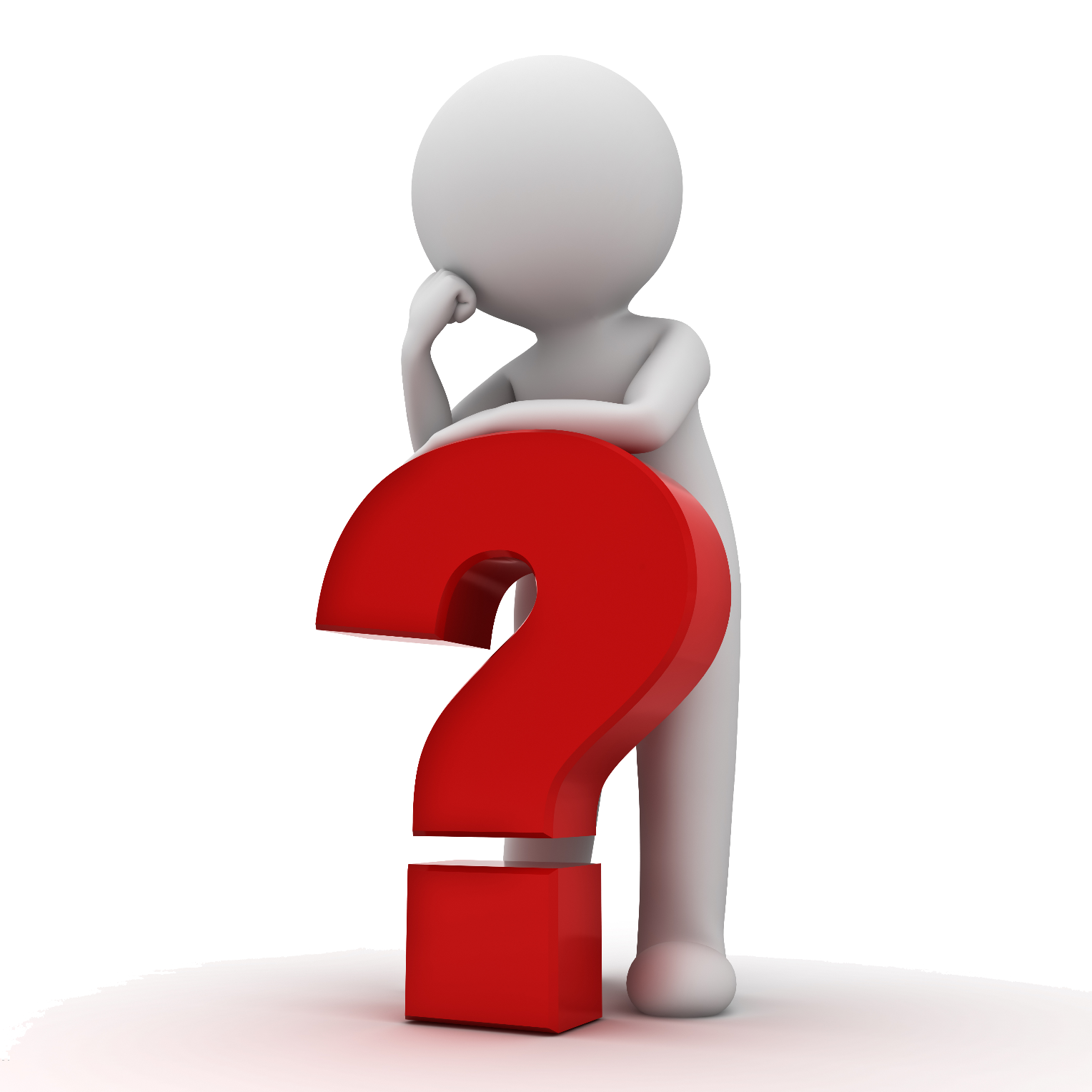 Date of birth – Date of death“special verse here” optionalCelebration of Life Services for John/Jane Doe (name here)January 1, 2021 - 3:00 PM (date & time here)St. Matthew’s Anglican Church, Teetl’it Zheh, NT (location here)Officiants:		Rev. Rebecca Blake (Officiant Name Here)			Lay Leaders: Joanne Snowshoe & Arlyn Charlie (Officiant Names Here)Opening Sentences:	Page 589	ClergyPsalm:		Psalm passage chosen & Name of Reader goes Here“paste psalm chosen in this space”Opening Prayers:	Page 591	Clergy1st Reading:	Reading chosen & Name of Reader goes Here“paste chosen reading in this space or attach”2nd Reading:	Reading chosen & Name of Reader goes Here“paste chosen reading in this space or attach”Gospel:	Lay Leader, Joanne Snowshoe (usually clergy)Apostles Creed:I believe in God, the Father Almighty,
maker of heaven and earth;And in Jesus Christ his only Son, our Lord;
who was conceived by the Holy Spirit,
born of the Virgin Mary,
suffered under Pontius Pilate,
was crucified, dead, and buried;
the third day he rose from the dead;
he ascended into heaven,
and sitteth at the right hand of God the Father Almighty;
from thence he shall come to judge the quick and the dead.I believe in the Holy Spirit,
the holy catholic** church,
the communion of saints,
the forgiveness of sins,
the resurrection of the body,
and the life everlasting. Amen.Song: 	name of song here, name of singer hereEulogy:	Name of person readingSpecial Song: Song and/or Name of SingerSermon: 	(Clergy) Name of Clergy goes herePrayers for the People: ClergyAt the Committal: ClergyMore Songs can be sung as the deceased is being buriedName of Deceased goes here (last 1-2 pages)A loving, caring husband/wife/spouse. son/daughter/child, Grandparent/Jijii/Jijuu, parent/father/mother, sibling/brother/sister, aunt/uncle, niece/nephew, grandchild/grandson/granddaughter (select appropriate titles)Pall Bearers (6-8):John Doe		John Doe		John Doe		John DoeJohn Doe		John Doe		John Doe		John DoeHonorary Pallbearers: (as many as you want – special friends, nephews, uncles, in-laws or just those that are family that cannot be in attendance)John Doe		John Doe		John Doe		John DoeJohn Doe		John Doe		John Doe		John DoeJohn Doe		John Doe		John Doe		John DoeJohn Doe		John Doe		John Doe		John DoeCross Bearers (1-2 people):	John and/or Jane Doe				Survived by:Grandparents: John and/or Jane DoeMother/Father: John and/or Jane DoeSpouse: John and/or Jane DoeChildren: Name(s) Here with spouse beside them (see examples below):John Doe (Jane Doe)	Jane Doe (John Doe)Grand-Children: Name(s) Here with spouse beside them (see examples below):John Doe (Jane Doe)	Jane Doe (John Doe)Siblings: Brother(s)/Sister(s) Names Here with spouse beside them (see examples below):John Doe (Jane Doe)	Jane Doe (John Doe)Niece(s)/Nephew(s): Name(s) Here with spouse beside them (see examples below):John Doe (Jane Doe)	Jane Doe (John Doe)Godchild(ren): John and/or Jane DoeNumerous other family members. Too many to name.(use this line if there are too many too name)Predeceased by:Grandparents: John and/or Jane DoeMother/Father: John and/or Jane DoeSpouse: John and/or Jane DoeChildren: Name(s) Here with spouse beside them (see examples below):John Doe (Jane Doe)	Jane Doe (John Doe)Grand-Children: Name(s) Here with spouse beside them (see examples below):John Doe (Jane Doe)	Jane Doe (John Doe)Siblings: Brother(s)/Sister(s) Names Here with spouse beside them (see examples below):John Doe (Jane Doe)	Jane Doe (John Doe)Niece(s)/Nephew(s): Name(s) Here with spouse beside them (see examples below):John Doe (Jane Doe)	Jane Doe (John Doe)Godchild(ren): John and/or Jane Doe“The family wishes to express their thanks and gratitude to everyone for your generous donations, support and kindness. Mahsi Cho.”